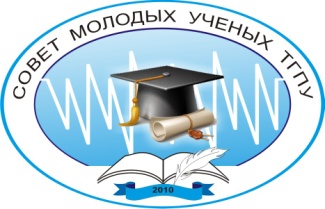 План обучающего семинара День 1мая 2013 г. (четверг)ауд. 253, корп. № 1 ТГПУ, пр. Комсомольский, 7513.40-17.1013.40 ч. РЕГИСТРАЦИЯ участников*14.00 ч. ВОСПИТАЙ В СЕБЕ УЧЕНОГОМихайлова Елена Николаевна,канд. пед. наук, доцент, докторант кафедры педагогики послевузовского образования Института теории образования ТГПУ.14.45 ч. НАУЧНЫЕ КОНКУРСЫ И СТИПЕНДИИ ДЛЯ СТУДЕНТОВАксёнова Анастасия Валентиновна,начальник отдела НИР студентов и аспирантов15.50 ч.МЕЖДУНАРОДНАЯ АКАДЕМИЧЕСКАЯ МОБИЛЬНОСТЬ СТУДЕНТОВ И АСПИРАНТОВЗюбанов Вадим Юрьевич, канд. пед. наук, зам. директора Департамента Международного сотрудничества ТГПУ16.25 СЕКРЕТЫ УСПЕХА В КОНКУРСАХ НА ПОЛУЧЕНИЕ ПРЕМИЙ И СТИПЕНДИЙ (мастер-класс)Лобанов Виктор Викторович, канд. пед. наук, доцент кафедры общей педагогики и психологии ТГПУ, председатель Совета молодых ученых ТГПУ16.50 ПОДВЕДЕНИЕ ИТОГОВ I ДНЯ: * - Уважаемый участник семинара! У Вас есть возможность, оставить свои контакты (E-mail и сот. телефон) для своевременного ознакомления с информацией о текущих мероприятиях, конкурсах, стипендиях, грантах и т.д.	По итогам семинара каждый участник получает СЕРТИФИКАТДень 2мая 2013 г. (пятница)ауд. 335, корп. № 1 ТГПУ, пр. Комсомольский, 7514.00-17.1014.00 ч. ОТ СТУДЕНЧЕСКОЙ СТАТЬИ ДО ДИССЕРТАЦИОННОГО ИССЛЕДОВАНИЯ: СТУДЕНТ, АСПИРАНТ, КАНДИДАТ НАУКБеляева Лариса Александровна,канд. пед. наук, доцент, заведующая кафедрой общей педагогики и психологии ТГПУ.14.45 ч. РЕАЛИЗАЦИЯ НАУЧНЫХ ИДЕЙ В БИЗНЕСЕНаумова Людмила Владимировна,Директор Центра студенческого предпринимательства15.50 ч.ИНТЕЛЛЕКТУАЛЬНАЯ СОБСТВЕННОСТЬСошенко Инесса Игоревна, Директор Офиса коммерциализации образовательных и научно-технических разработок ТГПУ16.25 ЕСТЕСТВЕННЫЙ ОТБОР: что делать и как жить? (открытая дискуссия)ПОЛЕЗНЫЕ ССЫЛКИ*Российский гуманитарный научный фонд (РГНФ)http://www.rfh.ru/index.php/ru/*Российский фонд фундаментальных исследований (РФФИ)http://www.rfbr.ru/rffi/ru/*Фонд Михаила Прохороваhttp://prokhorovfund.ru*Фонд Дмитрия Зимина «Династия»http://www.dynastyfdn.com/*Именные стипендии Министерства образования РФ http://xn--80abucjiibhv9a.xn--p1ai/%D0%B4%D0%BE%D0%BA%D1%83%D0%BC%D0%B5%D0%BD%D1%82%D1%8B/3240*Раздел «Студенческая наука» сайта ТГПУhttp://tspu.edu.ru/students-science*РОСПАТЕНТ (ФИПС)www.fips.ru*Малый и средний бизнес Томской областиwww.mb.tomsk.ru*Фонд содействия развитию малых форм предприятий в научно-технической сфереwww.fasie.ruПОЛЕЗНЫЕ МЫСЛИНе бойтесь начинать новое дело. Помните, Ковчег был построен любителями, а Титаник - профессионалами.Великое искусство научиться многому - это браться сразу за немногое (Джон Локк).Мудрое распределение времени есть основа для деятельности (Я.А.Коменский)Единственный способ защититься от внешнего мира - это глубоко его познать (Джон Локк).Когда не знаешь куда плыть – никакой ветер не будет попутным (Сенека).Поражение - не самая худшая из неудач. Не суметь даже попытаться вот в чем истинная неудача (Джордж Эдвард Вудбери, американский поэт).Он поднялся с сугроба, крепко сцепил зубы и пошёл вперёд, намечая перед собой маленькие цели, сосредоточивая на них внимание, - от сосны к сосне, от пенька к пеньку, от сугроба к сугробу (Б. Полевой «Повесть о настоящем человеке»).Многие знают, как строить корабли, но мало кто знает: каких и сколько.Из двух зол выбирай меньшее (Аристотель).Ясность - главное достоинство речи (Аристотель).Всё течёт, всё меняется (Гераклит)Книги - это переплетенные люди (А.С. Макаренко).Министерство образования и науки Российской ФедерацииФедеральное государственное бюджетное образовательное учреждение высшего профессионального образования«Томский государственный педагогический университет»(ТГПУ)Совет молодых ученых ТГПУ 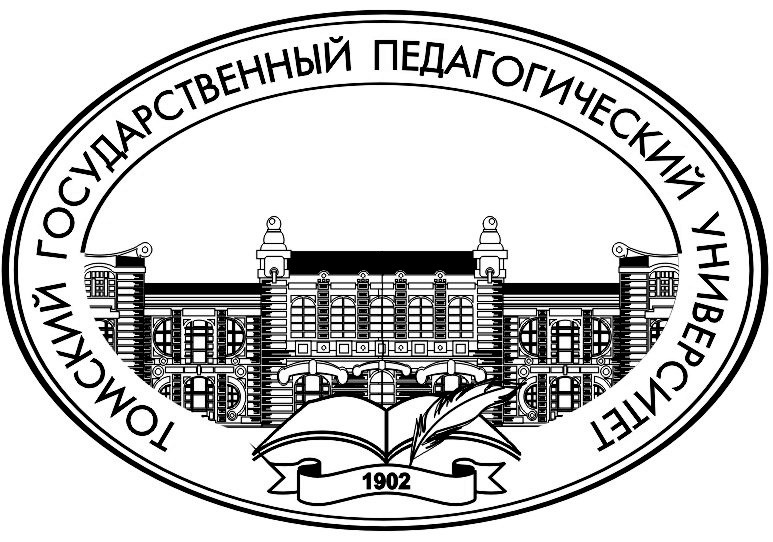 III ВСЕРОССИЙСКИЙ ФЕСТИВАЛЬ НАУКИШКОЛА МОЛОДОГО УЧЕНОГО 16-17 маяПРОГРАММА Томск 2013